VSTUPNÍ ČÁSTNázev moduluDíl zábradlíKód modulu82-m-3/AM89Typ vzděláváníOdborné vzděláváníTyp moduluodborný praktickýVyužitelnost vzdělávacího moduluKategorie dosaženého vzděláníH (EQF úroveň 3)L0 (EQF úroveň 4)Skupiny oborů82 - Umění a užité uměníKomplexní úlohaProfesní kvalifikaceUmělecký kovář
(kód: 82-003-H)
Umělecký zámečník
(kód: 82-004-H)
Platnost standardu od29. 04. 2013Obory vzdělání - poznámky82-51-H/01 Umělecký kovář a zámečník, pasíř82-51-L/01  Uměleckořemeslné zpracování kovůDélka modulu (počet hodin)32Poznámka k délce moduluPlatnost modulu od30. 04. 2020Platnost modulu doVstupní předpokladyŽák aplikuje postupy ručního zpracování kovů, ovládá správný postoj při práci s uplatňováním zásad BOZP při ručním zpracování kovů.JÁDRO MODULUCharakteristika moduluCílem modulu je získání vědomostí a dovedností při nácviku technologického postupu výroby a sestavení zábradlí. Osvojí si základní technologický postup výroby zvoleného dílu zábradlí. Naučí se postupy při vytváření dílu zábradlí včetně správné volby pomůcek, přípravků a nástrojů. Osvojí si rizika při vytváření různých dílu zábradlí a ochranu zdraví. Získání těchto znalostí a dovedností žákovi rozšíří možnosti vyrobit si potřebné díly dle daných požadavků.Očekávané výsledky učeníOčekávané výsledky učení vycházejí z profesní kvalifikace Umělecký kovář (kód: 82-003-H), Umělecký zámečník (kód: 82-004-H)      Žák:zvolí vhodný postup tvorby dílu zábradlípřipraví pracoviště k výrobě daného dílu zábradlípřipraví vhodné pomůcky, přípravky a nástroje vyhodnotí případnou chybu při výrobě dílu zábradlířídí případného pomocníka při výrobě dílu zábradlívyhodnotí rizika při práci a dodržuje hygienu práceKompetence ve vazbě na NSK82-003-H Umělecký kovář:Volba postupu práce, způsobu zpracování, nástrojů, pomůcek a materiálů pro ruční zhotovování užitkových a dekorativních výrobků uměleckého kovářstvíObsluha kovářských výhní a pecí82-004-H Umělecký zámečník:Volba postupu práce, způsobu zpracování, nástrojů, pomůcek a materiálů pro ruční zhotovování užitkových a dekorativních výrobků uměleckého zámečnictvíObsluha kovářských výhní a pecíObsah vzdělávání (rozpis učiva)technologický postup výroby dílu zábradlí možné způsoby konstrukce zábradlí určování kvality a možných nedostatků zábradlípomůcky, přípravky, nářadí možná rizika při práci, BOZPUčební činnosti žáků a strategie výukyUčební činnosti žáků:sledují praktickou ukázkureagují na dotazy učitele stanovují vhodný technologický postup výroby dílu zábradlívolí vhodný materiál na daný díl zábradlí dle výkresupoužívají správné pomůcky, přípravky, nástrojevyhodnocují kvalitu vytvořeného dílu zábradlí dodržují BOZP   Podle výkresu žáci zhotoví daný díl zábradlí  aplikují postupy u dalších výrobkůVe výuce se doporučuje kombinovat níže uvedené metody výuky.Metody slovní:monologické metody (popis, vysvětlení, výklad)dialogické metody (rozhovor, diskuze)Metody názorné demonstrace:předvedení technologických postupůpozorování demonstraceMetody praktické:nácvik praktických dovednostíZařazení do učebního plánu, ročníkDoporučuje se vyučovat ve třetím  ročníku.VÝSTUPNÍ ČÁSTZpůsob ověřování dosažených výsledkůPraktické zkoušeníKritéria hodnoceníKritéria hodnocení vycházejí z hodnocení standardu profesní kvalifikace.správnost zvolené technologie výroby dlíluzvolení vhodných pomůcek, přípravků, nástrojůsamostatnostorganizace pracovištěkvalita provedené prácerozměrová a tvarová správnost porovnáním s výkresovou dokumentacídodržení BOZP a POHodnocení:Výborný – žák splnil všechna požadovaná kritéria bez připomínekChvalitebný – žák splnil všechna požadovaná kritéria, práce vykazuje nepodstatné nedostatky Dobrý – žák splnil všechna požadovaná kritéria, práce vykazuje drobné nedostatky Dostatečný – žák splnil všechna požadovaná kritéria, ale práce vykazuje nedostatky, ale je použitelnáNedostatečný – žák nesplnil dané požadavky   Prospěl – žák splnil kritéria kvality s hodnocením minimálně dostatečný.Neprospěl – žák je hodnocen nedostatečný – nesplnil v dostatečné kvalitě a parametrech zadaný úkol.Pro splnění modulu jej musí žák absolvovat s maximální absencí do 20 %.Doporučená literaturaJÍCHA, Antonín. Volné ruční kování: učební text pro 1. a 2. ročník středních odborných učilišť – učební obor 53-72-2 strojní kovář. Praha: Státní nakladatelství technické literatury, 1986.FROLEC, Ivo. Kovářství. Praha: Grada, 2003. Řemesla, tradice, technika. ISBN 80-247-0611-3.PoznámkyObsahové upřesněníOV NSK - Odborné vzdělávání ve vztahu k NSKMateriál vznikl v rámci projektu Modernizace odborného vzdělávání (MOV), který byl spolufinancován z Evropských strukturálních a investičních fondů a jehož realizaci zajišťoval Národní pedagogický institut České republiky. Autorem materiálu a všech jeho částí, není-li uvedeno jinak, je Zdeněk Vítek. Creative Commons CC BY SA 4.0 – Uveďte původ – Zachovejte licenci 4.0 Mezinárodní.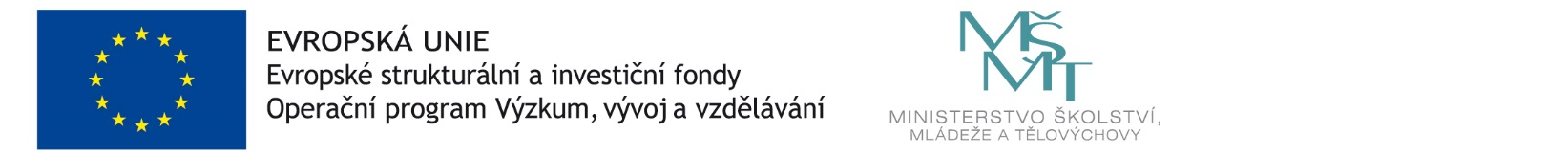 